BursdagsvettBarnehagen har i samarbeid med FAU utarbeidet noen retningslinjer for hvordan vi ønsker at det skal være når dere inviterer til barnebursdag. 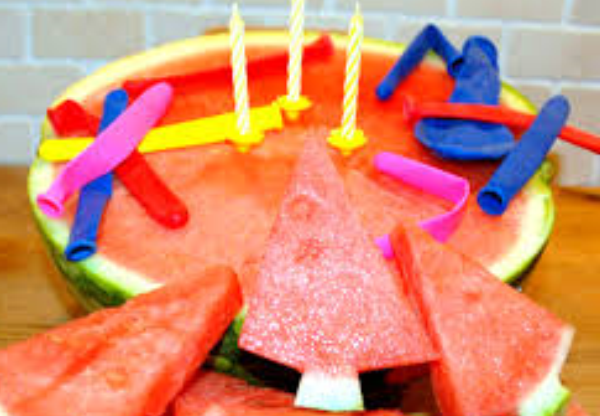 Vi ønsker at hvis dere skal henge opp invitasjoner her i barnehagen så må enten alle gutter/jenter i samme alderstrinn bli invitert, alle jenter/gutter på avdelingen eller hele avdelingen bli invitert. Hvis man ønsker en annen variant kan dere ikke ta med innbydelsene hit til barnehagen, da må dere gjøre dette privat. April 2014